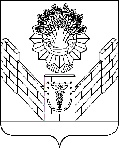 Об утверждении Положения о порядке сохранения, использования и популяризации объектов культурного наследия (памятников истории и культуры), находящихся в собственности муниципального образования, охране объектов культурного наследия (памятников культуры) местного (муниципального) значения, расположенных на территории Тбилисского сельского поселения Тбилисского районаРуководствуясь Федеральным законом от 6 октября 2003 года № 131-ФЗ «Об общих принципах организации местного самоуправления в Российской Федерации»,  Федеральным законом от 25 июня 2002 года № 73-ФЗ «Об объектах культурного наследия (памятниках истории и культуры) народов Российской Федерации», статьями 26, 58 устава Тбилисского сельского поселения Тбилисского района, Совет Тбилисского сельского поселения Тбилисского района, р е ш и л:1. Утвердить Положение о порядке сохранения, использования и популяризации объектов культурного наследия (памятников истории и культуры), находящихся в собственности муниципального образования, охране объектов культурного наследия (памятников культуры) местного (муниципального) значения, расположенных на территории Тбилисского сельского поселения Тбилисского района, согласно приложения, к настоящему решению (прилагается).	2. Отделу делопроизводства и организационно-кадровой работы администрации Тбилисского сельского поселения Тбилисского района (Воронкин) опубликовать настоящее решение в сетевом издании «Информационный портал Тбилисского района», а также разместить на официальном сайте администрации Тбилисского сельского поселения Тбилисского района в информационно-телекоммуникационной сети «ИНТЕРНЕТ».	3. Контроль за выполнением настоящего решения возложить на комиссию по муниципальному имуществу, земельным вопросам и вопросам улучшения жилищных условий, нуждающихся граждан (Алехин).4. Решение вступает в силу со дня его официального опубликования.Глава Тбилисского сельскогопоселения Тбилисского района					А. Н. СтойкинПредседатель Совета Тбилисского сельского поселения Тбилисского района							Е.Б. СамойленкоПоложение о порядке сохранения, использования и популяризации объектов культурного наследия (памятников истории и культуры), находящихся в собственности муниципального образования, охране объектов культурного наследия (памятников культуры) местного (муниципального) значения, расположенных на территории Тбилисского сельского поселения Тбилисского районаI. Общее положение1.1. Настоящее Положение разработано в соответствии с Федеральным законом от 06.10.2003 № 131 - ФЗ «Об общих принципах организации местного самоуправления в Российской Федерации», Федеральным законом от 25.06.2002 № 73-ФЗ «Об объектах культурного наследия (памятниках истории и культуры) народов Российской Федерации», Уставом Тбилисского сельского поселения Тбилисского района.1.2.	Настоящее Положение направлено на реализацию полномочий администрации Тбилисского сельского поселения Тбилисского района в сфере охраны, сохранения, использования, популяризации объектов культурного наследия (памятников истории и культуры) Тбилисского сельского поселения Тбилисского района.1.3.	В настоящем Положении используются следующие понятия:Объекты культурного наследия местного (муниципального) значения - объекты, обладающие историко-архитектурной, художественной, научной и мемориальной ценностью, имеющие особое значение для истории и культуры муниципального образования.К объектам культурного наследия (памятникам истории и культуры) на территории Тбилисского сельского поселения Тбилисского района относятся - объекты недвижимого имущества (включая объекты археологического наследия) и иные объекты с исторически связанными с ними территориями, произведениями живописи, скульптуры, декоративно-прикладного искусства, объектами науки и техники и иными предметами материальной культуры, возникшие в результате исторических событий, представляющие собой ценность с точки зрения истории, археологии, архитектуры, градостроительства, искусства, науки и техники, эстетики, этнологии или антропологии, социальной культуры и являющиеся свидетельством эпох ицивилизаций, подлинными источниками информации о зарождении и развитии культуры.Объекты культурного наследия подразделяются на следующие виды:Памятники - отдельные постройки, здания и сооружения с исторически сложившимися территориями (в том числе памятники религиозного назначения, относящиеся в соответствии с Федеральным законом от 30 ноября 2010 года № 327-ФЗ «О передаче религиозным организациям имущества религиозного назначения, находящегося в государственной или муниципальной собственности» к имуществу религиозного назначения); мемориальные квартиры; мавзолеи, отдельные захоронения; произведения монументального искусства; объекты науки и техники, включая военные; объекты археологического наследия;Ансамбли - четко локализуемые на исторически сложившихся территориях группы изолированных или объединенных памятников, строений и сооружений фортификационного, дворцового, жилого, общественного, административного, торгового, производственного, научного, учебного назначения, а также памятников и сооружений религиозного назначения, в том числе фрагменты исторических планировок и застроек поселений, которые могут быть отнесены к градостроительным ансамблям; произведения ландшафтной архитектуры и садово-паркового искусства (сады, парки, скверы, бульвары), некрополи; объекты археологического наследия;Достопримечательные места - творения, созданные человеком, или совместные творения человека и природы, в том числе места традиционного бытования народных художественных промыслов; центры исторических поселений или фрагменты градостроительной планировки и застройки; памятные места, культурные и природные ландшафты, связанные с историей формирования народов и иных этнических общностей на территории Российской Федерации, историческими (в том числе военными) событиями, жизнью выдающихся исторических личностей; объекты археологического наследия; места совершения религиозных обрядов; места захоронений жертв массовых репрессий; религиозно-исторические места.В границах территории достопримечательного места могут находиться памятники и (или) ансамбли.Под охраной объектов культурного наследия понимается система правовых, организационных, финансовых, материально-технических, информационных и иных принимаемых органами местного самоуправления в пределах их компетенции мер, направленных на выявление, учет, изучение объектов культурного наследия, предотвращение их разрушения или причинения им вреда, контроль за сохранением и использованием объектов культурного наследия в соответствии с действующим законодательством.Использование объектов культурного наследия - эксплуатация объектов культурного наследия без изменения их особенностей в целях развития науки, образования и культуры, патриотического, идейно -нравственного и эстетического воспитания населения, а также в хозяйственных и иных целях, если это не наносит ущерба сохранности объектов культурного наследия и не нарушает их историко - художественной ценности.Популяризация объектов культурного наследия - повсеместное распространение знаний и информации об объектах культурного наследия, обеспечение общедоступности, обеспечение доступности к этим знаниям и информации, прежде всего, обнародование сведений и данных о нематериальных составляющих культурного наследия, в том числе через цифровые, электронные сети, носители, включая и традиционные средства передачи данных, коллективных и индивидуальных знаний, памяти и опыта, передачу культуры и культурных навыков через книги, газеты, журналы, другие средства массовой информации, через телевидение и радио.II.	Полномочия в сфере сохранения, использования, популяризации и охране объектов культурного наследия (памятниковистории и культуры), находящихся в собственности Тбилисского сельского поселения Тбилисского района.2.1.	К полномочиям органов местного самоуправления в сфере сохранения, использования, популяризации объектов культурного наследия (памятников истории и культуры), находящихся в собственности Тбилисского сельского поселения Тбилисского района, и охраны объектов культурного наследия местного значения относятся:-	установление в случаях, определенных законодательством, ограничений при пользовании объектами культурного наследия и земельными участкам и или водными объектами, в пределах которых располагаются объекты археологического наследия;-	обеспечение сохранения, использования, популяризации и охраны объектов культурного наследия местного значения, расположенных на территории муниципального образования;-	мониторинг состояния объектов историко-культурного наследия;-	осуществление контроля за сохранением, использованием, популяризацией и охраной объектов культурного наследия местного значения;-	обеспечение условий доступности для инвалидов объектов культурного наследия, находящихся в собственности поселения.2.2.	Совет депутатов Тбилисского сельского поселения Тбилисского района:-	принимает нормативные правовые акты по вопросам сохранения, использования, популяризации, охраны объектов культурного наследия;-	утверждает целевые программы сохранения, использования, популяризации и охраны объектов культурного наследия; -	утверждает бюджет Тбилисского сельского поселения Тбилисского района в части финансирования сохранения, использования, популяризации, охраны объектов культурного наследия;-	осуществляет иные полномочия в соответствии с действующим законодательством.2.3.	Администрация Тбилисского сельского поселения Тбилисского района:-	организует выполнение решений Совета депутатов Тбилисского сельского поселения Тбилисского района;-	организует учет памятников истории и культуры;-	организует выявление, составление перечня объектов культурного наследия;-	осуществляет подготовку документов для включения объектов в единый государственный реестр, представление на государственную историко-культурную экспертизу;-	осуществляет контроль над состоянием памятников истории и культуры, организация их охраны;-	осуществляет взаимодействие со специализированными организациями, участвующими в сохранении культурного наследия, специально уполномоченными государственными органами охраны и использования памятников истории и культуры;-	создает условия для организации сохранности объектов культурного наследия, их ремонта, реставрации, а также для осуществления проектных, производственных работ, технического надзора в области сохранности объектов культурного наследия;-	осуществляет иные полномочия в соответствии с действующим законодательством.2.4.	Глава Администрации Тбилисского сельского поселения Тбилисского района:-	организует деятельность по осуществлению полномочий Администрации Тбилисского сельского поселения Тбилисского района в сфере сохранения, использования, популяризации объектов культурного наследия (памятников истории и культуры), находящихся в собственности Тбилисского сельского поселения Тбилисского района, и охраны объектов культурного наследия местного значения;-	определяет уполномоченное структурное подразделение Администрации в сфере охраны культурного наследия;-	осуществляет иные полномочия в соответствии с действующим законодательством.III.	Охрана объектов культурного наследия3.1.	Объекты культурного наследия на территории Тбилисского сельского поселения Тбилисского района подлежат охране в целях предотвращения их повреждения, разрушения или уничтожения, изменения облика и интерьера, нарушения установленного порядка их использования, перемещения и предотвращения других действий, могущих причинить вред объектам культурного наследия, а также в целях их защиты от неблагоприятного воздействия окружающей среды и от иных негативных воздействий.3.2.	Охрана объектов культурного наследия включает в себя:1)	контроль за соблюдением законодательства в области охраны и использования объектов культурного наследия;2)	учет объектов, обладающих признаками объекта культурного наследия в соответствии с действующим законодательством;3)	установление ответственности за повреждение, разрушение или уничтожение объекта культурного наследия, перемещение объекта культурного наследия, нанесение ущерба объекту культурного наследия, изменение облика и интерьера данного объекта культурного наследия, являющихся предметом охраны данного объекта культурного наследия;4)	согласование в случаях и порядке, установленных законом, проектов зон охраны объектов культурного наследия, землеустроительной документации, градостроительных регламентов, а также решений федеральных органов исполнительной власти, органов исполнительной власти субъектов Российской Федерации и органов местного самоуправления о предоставлении земель и изменении их правового режима;5)	контроль за разработкой градостроительных регламентов, в которых должны предусматриваться меры, обеспечивающие содержание и использование объектов культурного наследия в соответствии с требованиями законодательства;6)	разработку проектов зон охраны объектов культурного наследия;7)	выдачу в случаях, установленных Федеральным законодательством, разрешений на проведение землеустроительных, земляных, строительных, мелиоративных, хозяйственных и иных работ (установка малых архитектурных форм и элементов внешнего благоустройства);8)	согласование в случаях и порядке, установленных Федеральным законодательством, проведения землеустроительных, земляных, строительных, мелиоративных, хозяйственных и иных работ и проектов проведения указанных работ;9)	выдачу в случаях, установленных настоящим Федеральным законом, разрешений на проведение работ по сохранению объекта культурного наследия;10)	установление границы территории объекта культурного наследия как объекта градостроительной деятельности особого регулирования;11)	установку на объектах культурного наследия информационных надписей и обозначений в порядке, установленном Тбилисским сельским поселение Тбилисского района.;12)	контроль за состоянием объектов культурного наследия;3.3.	Охранная зона - территория, в пределах которой в целях обеспечения сохранности объекта культурного наследия в его историческом ландшафтном окружении устанавливается особый режим использования земель, ограничивающий хозяйственную деятельность и запрещающий строительство, за исключением применения специальных мер, направленных на сохранение и регенерацию историко-градостроительной или природной среды объекта культурного наследия.Зона регулирования застройки и хозяйственной деятельности - территория, в пределах которой устанавливается режим использования земель, ограничивающий строительство и хозяйственную деятельность, определяются требования к реконструкции существующих зданий и сооружений.3.4.	Границы зон охраны объекта культурного наследия, режимы использования земель и градостроительные регламенты в границах данных зон утверждаются на основании проекта зон охраны объекта культурного наследия в отношении объектов культурного наследия федерального значения - органом государственной власти субъекта Российской Федерации по согласованию с федеральным органом охраны объектов культурного наследия, а в отношении объектов культурного наследия регионального значения и объектов культурного наследия местного (муниципального) значения - в порядке, установленном законами субъектов Российской Федерации.3.5.	Проектирование и проведение землеустроительных, земляных, строительных, мелиоративных, хозяйственных и иных работ на территории памятника или ансамбля запрещаются, за исключением работ по сохранению данного памятника или ансамбля и (или) их территорий, а также хозяйственной деятельности, не нарушающей целостности памятника или ансамбля и не создающей угрозы их повреждения, разрушения или уничтожения.IV.	Сохранение объекта культурного наследия4.1.	Сохранение объекта культурного наследия - направленные на обеспечение физической сохранности объекта культурного наследия ремонтно-реставрационные работы, в том числе консервация объекта культурного наследия, ремонт памятника, реставрация памятника или ансамбля, приспособление объекта культурного наследия для современного использования, а также научно-исследовательские, изыскательские, проектные и производственные работы, научно-методическое руководство, технический и авторский надзор.4.2.	Ремонт памятника - научно-исследовательские, изыскательские, проектные и производственные работы, проводимые в целях поддержания в эксплуатационном состоянии памятника без изменения его особенностей, составляющих предмет охраны.4.3.	Реставрация памятника или ансамбля - научно-исследовательские, изыскательские, проектные и производственные работы, проводимые в целях выявления и сохранности историко-культурной ценности объекта культурного наследия.4.4.	Выдача разрешения и задания на проведение работ по сохранению объекта культурного наследия и разрешения на проведение работ по сохранению объекта культурного наследия, а также согласование проектной документации на проведение работ по сохранению объекта культурного наследия осуществляется в отношении объектов культурного наследия регионального значения и объектов культурного наследия местного (муниципального) значения, выявленных объектов культурного наследия -В порядке, установленном законом субъекта Российской Федерации или муниципальным правовым актом.V.	Особенности владения, пользования и распоряжения объектом культурного наследия5.1.	Объекты культурного наследия независимо от категории их историко-культурного значения могут находиться в федеральной собственности, собственности субъектов Российской Федерации, муниципальной собственности, частной собственности, а также в иных формах собственности, если иной порядок не установлен федеральным законом.5.2.	Особенности владения, пользования и распоряжения объектом культурного наследия, включенным в реестр, и выявленным объектом культурного наследия определяются Федеральным Законом от 25 июня 2002 года №73-ФЗ «Об объектах культурного наследия (памятниках истории и культуры) народов Российской Федерации», гражданским законодательством Российской Федерации, градостроительным законодательством Российской Федерации, земельным законодательством Российской Федерации.5.3.	Объекты культурного наследия религиозного назначения могут передаваться в собственность только религиозным организациям в порядке, установленном законодательством Российской Федерации.VI.	Источники финансирования мероприятий по сохранению, использованию, популяризации и охране объектов культурногонаследия6.1.	В соответствии с Федеральным Законом от 25 июня 2002 года № 73-ФЗ «Об объектах культурного наследия (памятниках истории и культуры) народов Российской Федерации» источниками финансирования мероприятий по сохранению, популяризации и государственной охране объектов культурного наследия являются:1)	федеральный бюджет;2)	бюджеты субъектов Российской Федерации;3)	внебюджетные поступления;4)	местные бюджеты.6.2.	Финансирование мероприятий по сохранению, популяризации и государственной охране объектов культурного наследия за счет средств, получаемых от использования находящихся в собственности субъектов Российской Федерации и в муниципальной собственности объектов культурного наследия, включенных в единый государственный реестр объектов культурного наследия (памятников истории и культуры) народов Российской Федерации, и (или) выявленных объектов культурного наследия, осуществляется в порядке, определенном законами субъектов Российской Федерации и нормативными правовыми актами органов местного самоуправления в пределах их компетенции.Глава Тбилисского сельского поселения Тбилисского района					А.Н. СтойкинСОВЕТТБИЛИССКОГО СЕЛЬСКОГО ПОСЕЛЕНИЯТБИЛИССКОГО РАЙОНАРЕШЕНИЕот 30.07.2021                                                                       № 125ст-ца ТбилисскаяПРИЛОЖЕНИЕУТВЕРЖДЕНрешением Совета Тбилисского сельского поселенияТбилисского районаот 30 июля 2021 года № 125